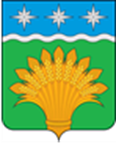 КЕМЕРОВСКАЯ ОБЛАСТЬ - КУЗБАСССовет народных депутатов Юргинского муниципального округа первого созывасорок первое заседаниеРЕШЕНИЕот 25 августа 2022 года № 206 - НАО внесении изменений в решение Совета народных депутатов Юргинского муниципального округа от 25 ноября 2021 года № 159-НА «О прогнозном плане приватизации  муниципального имущества муниципального образования  Юргинский  муниципальный округ на 2022 год»В соответствии с Гражданским кодексом Российской Федерации,  Федеральным законом от 21.12.2001 № 178-ФЗ «О приватизации государственного и муниципального имущества», Федеральным законом от 06.10.2003 № 131-ФЗ «Об общих принципах организации местного самоуправления в Российской Федерации», Положением о порядке управления и распоряжения имуществом, находящимся в муниципальной собственности Юргинского муниципального округа, утвержденным решением Совета народных депутатов Юргинского муниципального округа от 30.09.2021 № 148-НА, на основании Постановления администрации Юргинского муниципального округа от 09.06.2022 №596 «О переводе нежилого помещения, общей площадью 41,5 кв.м., расположенного по адресу: Кемеровская область-Кузбасс, Юргинский муниципальный округ, д. Каип, ул. Центральная, д. 77, кв. 1 в жилое помещение, Совет народных депутатов Юргинского муниципального округаРЕШИЛ:Внести изменения в  приложение к решению Совета народных депутатов  Юргинского муниципального округа от 25.11.2021 № 159-НА «О прогнозном плане приватизации муниципального имущества муниципального образования Юргинский муниципальный округ на 2022 год» согласно приложению к настоящему решению.Настоящее решение действует на период основного решения Совета народных депутатов Юргинского муниципального округа от 25.11.2021 № 159-НА «О прогнозном плане приватизации  муниципального имущества муниципального образования  Юргинский  муниципальный округ на 2022 год». Настоящее решение опубликовать в газете «Юргинские ведомости» и разместить в информационно – телекоммуникационной сети «Интернет» на официальном сайте администрации Юргинского муниципального округа.Настоящее решение вступает в силу с момента его официального опубликования в газете «Юргинские ведомости». Контроль за исполнением  настоящего решения возложить на постоянную комиссию Совета народных депутатов Юргинского муниципального округа по бюджету, налогам, финансовой и экономической политике.Приложение к решению                                                            Совета народных депутатов                                                                             Юргинского муниципального округа от 25 августа 2022 года № 206-НАИзменения в прогнозный план приватизации муниципального имущества муниципального образования  Юргинский муниципальный округ на 2022 год1. В Таблице «Прогнозный план приватизации муниципального имущества муниципального образования Юргинский муниципальный округ на 2022 год» исключить пункт 4 следующего содержания:Председатель Совета народных депутатов Юргинского муниципального округаИ.Я. БережноваГлава Юргинского муниципального округа25 августа 2022 годаД.К. Дадашов№ п/пНаименование и краткая характеристикаАдресСпособ приватизацииПредполагаемый срок приватизации4.Нежилое помещение(Каипский ФАП)Кемеровская область, Юргинский район, д. Каип, ул. Центральная, д.77, пом.№1аукцион, публичное предложение, продажа без объявления ценыI - IV квартал2022